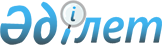 Об установлении повышенные на двадцать пять процентов должностные оклады и тарифные ставки специалистам в области социального обеспечения, культуры, спорта, являющимся гражданскими служащими и работающим в сельской местности
					
			Утративший силу
			
			
		
					Решение Жетысайского районного маслихата Туркестанской области от 15 марта 2022 года № 18-106-VII. Утратило силу решением Жетысайского районного маслихата Туркестанской области от 8 июля 2022 года № 23-148-VII
      Сноска. Утратило силу решением Жетысайского районного маслихата Туркестанской области от 08.07.2022 № 23-148-VII (вводится в действие после дня его первого официального опубликования).
      В соответствии с пунктом 9 статьи 139 Трудового кодекса Республики Казахстан, со статьей 6 Закона Республики Казахстан от 23 января 2001 года "О местном государственном управлении и самоуправлении в Республике Казахстан", Жетысайский районный маслихат РЕШИЛ:
      1. Установить повышенные на двадцать пять процентов должностные оклады и тарифные ставки специалистам в области социального обеспечения, культуры, спорта, являющимся гражданскими служащими и работающим в сельской местности, по сравнению с окладами и ставками гражданских служащих, занимающихся этими видами деятельности в городских условиях.
      2. Настоящее решение вводится в действие по истечении десяти календарных дней после дня его первого официального опубликования.
					© 2012. РГП на ПХВ «Институт законодательства и правовой информации Республики Казахстан» Министерства юстиции Республики Казахстан
				
      И.о. секретаря районного маслихата:

Н.Бектуреев
